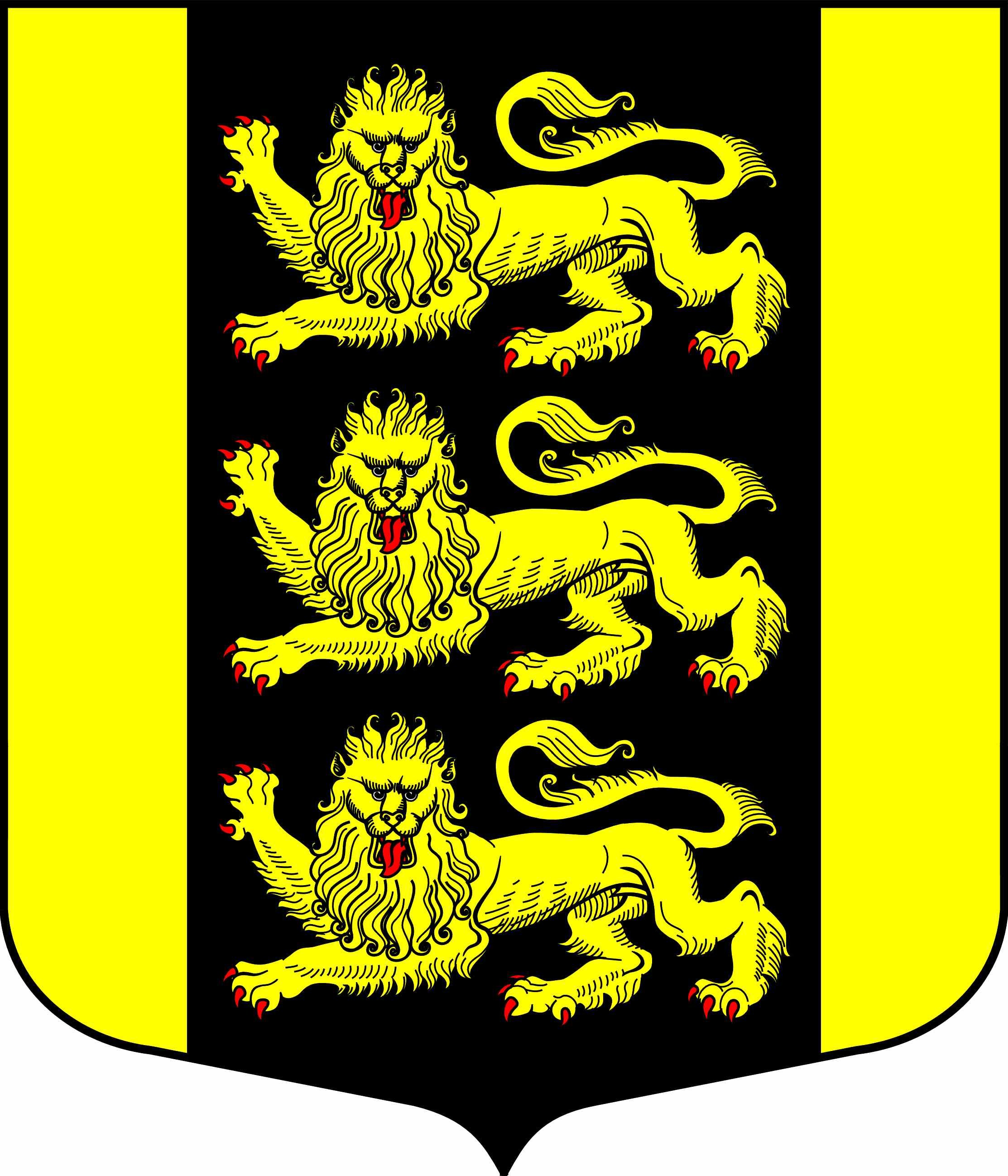 МУНИЦИПАЛЬНЫЙ СОВЕТВНУТРИГОРОДСКОГО МУНИЦИПАЛЬНОГО ОБРАЗОВАНИЯ ГОРОДА ФЕДЕРАЛЬНОГО ЗНАЧЕНИЯ САНКТ-ПЕТЕРБУРГА МУНИЦИПАЛЬНЫЙ ОКРУГ ГОРЕЛОВОКрасносельское шоссе, д. 46, Санкт-Петербург, 198323, тел./факс (812) 404-94-99,                                E-mail: ms@mogorelovo.ruОКПО 46940278 ОГРН 1027804602726 ИНН/КПП 7807027758/780701001РЕШЕНИЕ О внесении изменений в  Решение Муниципального Совета внутригородского муниципального образования Санкт-Петербурга муниципальный округ Горелово  от 27.05.2009 № 25 «Об утверждении Положения «О денежном содержании лиц, замещающих выборные муниципальные должности и должности муниципальной службы Муниципального Совета и Местной Администрации Муниципального образования Муниципальный округ Горелово» Руководствуясь Федеральным Законом от 06.10.2003 года № 131-ФЗ «Об общих принципах организации местного самоуправления в Российской Федерации», Законом Санкт-Петербурга от 23.09.2009 года № 420-79 «Об организации местного самоуправления в Санкт- Петербурге», Уставом внутригородского муниципального образования города федерального значения Санкт-Петербурга Муниципальный округ Горелово, рассмотрев замечания Юридического комитета Администрации Губернатора Санкт-Петербурга  на решение Муниципального совета  «О внесении изменений в  Положение «О денежном содержании лиц, замещающих выборные муниципальные должности и должности муниципальной службы Муниципального Совета и Местной Администрации Муниципального образования Муниципальный округ Горелово» от 11.11.2021 № 40, учитывая предложение прокуратуры Красносельского района Санкт-Петербурга № 04-27/2021 от 06.12.2021, Муниципальный Совет внутригородского Муниципального образования города федерального значения Санкт-Петербурга Муниципальный округ ГореловоРЕШИЛ:Внести изменения в Решение Муниципального Совета внутригородского Муниципального образования Санкт-Петербурга Муниципальный  округ Горелово от 27.05.2009 № 25 «Об утверждении Положения «О денежном содержании лиц, замещающих выборные муниципальные должности и должности муниципальной службы Муниципального Совета и Местной Администрации Муниципального образования Муниципальный округ Горелово», (далее Решение):Название Решения изложить в следующей редакции «Об утверждении Положения «О денежном содержании лиц, замещающих муниципальные должности и должности муниципальной службы Муниципального Совета и Местной Администрации внутригородского Муниципального образования города федерального значения Санкт-Петербурга Муниципальный округ Горелово».Пункт 1 Решения изложить в следующей редакции «Утвердить Положение «О денежном содержании лиц, замещающих муниципальные должности и должности муниципальной службы Муниципального Совета и Местной Администрации внутригородского Муниципального образования города федерального значения Санкт-Петербурга Муниципальный округ Горелово».Внести в Положение «О денежном содержании лиц, замещающих выборные муниципальные должности и должности муниципальной службы Муниципального Совета и Местной Администрации Муниципального образования Муниципальный округ Горелово», утвержденное  решением Муниципального совета от 27.05.2009  № 25 (далее Положение) следующие изменения и дополнения:Изложить название Положения в следующей редакции «Положение о денежном содержании лиц, замещающих муниципальные должности и должности муниципальной службы Муниципального Совета и Местной Администрации внутригородского Муниципального образования города федерального значения Санкт-Петербурга Муниципальный округ Горелово».В пункте 1.1 Положения слово  «выборные» исключить, заменить слова «муниципального образования Санкт-Петербурга» на слова «Муниципального образования города федерального значения Санкт-Петербурга», заменить слова «Законом Санкт-Петербурга «О Реестре муниципальных должностей в Санкт-Петербурге, реестре должностей муниципальной службы в Санкт-Петербурге и предельных нормативах размеров оплаты труда депутатов муниципальных советов внутригородских муниципальных образований Санкт-Петербурга, членов выборных органов местного самоуправления в Санкт-Петербурге, выборных должностных лиц местного самоуправления в Санкт-Петербурге, осуществляющих свои полномочия на постоянной основе, муниципальных служащих в Санкт-Петербурге» на слова  «Законом Санкт-Петербурга «О Реестре муниципальных должностей в Санкт-Петербурге, Реестре должностей муниципальной службы в Санкт-Петербурге и предельных нормативах размеров оплаты труда депутатов муниципальных советов внутригородских муниципальных образований Санкт-Петербурга, членов выборных органов местного самоуправления в Санкт-Петербурге, выборных должностных лиц местного самоуправления в Санкт-Петербурге, председателей избирательных комиссий внутригородских муниципальных образований Санкт-Петербурга, осуществляющих свои полномочия на постоянной основе, муниципальных служащих в Санкт-Петербурге», дополнить данный пункт словами: «Законом Санкт-Петербурга от 29.06.2021 N 335-70 «О внесении изменений в Закон Санкт-Петербурга «О Реестре муниципальных должностей в Санкт-Петербурге, Реестре должностей муниципальной службы в Санкт-Петербурге и предельных нормативах размеров оплаты труда депутатов муниципальных советов внутригородских муниципальных образований Санкт-Петербурга, членов выборных органов местного самоуправления в Санкт-Петербурге, выборных должностных лиц местного самоуправления в Санкт-Петербурге, председателей избирательных комиссий внутригородских муниципальных образований Санкт-Петербурга, осуществляющих свои полномочия на постоянной основе, муниципальных служащих в Санкт-Петербурге.».В пункте 1.2 Положения слово «выборные» исключить, заменить слова «Муниципального образования Санкт-Петербурга» на слова «внутригородского Муниципального образования города федерального значения Санкт-Петербурга».В первом абзаце пункта 1.5 Положения слово «предельные» исключить,  в третьем абзаце указанного пункта слова «ежемесячной надбавки к должностному окладу за классный чин – в размере двух должностных окладов», заменить словами «ежемесячной надбавки к должностному окладу за классный чин – в размере четырех должностных окладов».В пункте 2.1 Положения слово «выборные» исключить, заменить слова «муниципального образования Санкт-Петербурга» на слова «Муниципального образования города федерального значения Санкт-Петербурга».В пункте 2.2 Положения слово «выборные» исключить.Пункт 6.1. изложить в новой редакции:«Надбавка к должностному окладу за классный чин, присвоенный в соответствии с Законом Санкт-Петербурга «О регулировании отдельных вопросов муниципальной службы в Санкт-Петербурге», Законом Санкт-Петербурга «О гарантиях осуществления  полномочий депутата муниципального совета внутригородского муниципального образования Санкт-Петербурга, члена  выборного органа местного самоуправления в Санкт-Петербурге, выборного должностного  лица  местного самоуправления в Санкт-Петербурге» устанавливается в размере, установленном в соответствии  с законом Санкт-Петербурга «О Реестре муниципальных должностей в Санкт-Петербурге, Реестре должностей муниципальной службы в Санкт-Петербурге и предельных нормативах размеров оплаты труда депутатов муниципальных советов внутригородских муниципальных образований Санкт-Петербурга, членов выборных органов местного самоуправления в Санкт-Петербурге, выборных должностных лиц местного самоуправления в Санкт-Петербурге, председателей избирательных комиссий внутригородских муниципальных образований Санкт-Петербурга, осуществляющих свои полномочия на постоянной основе, муниципальных служащих в Санкт-Петербурге.».Отменить Решение Муниципального Совета от 11.11.2021 № 40 «О внесении изменений в Положение «О денежном содержании лиц, замещающих выборные муниципальные должности и должности муниципальной службы Муниципального Совета и Местной Администрации Муниципального образования Муниципальный округ Горелово».Решение вступает в силу с момента официального опубликования (обнародования).Контроль за исполнением Решения возложить на Главу Муниципального образования Д.А. Иванова. 09.02.2022 № 5Протокол от «09» февраля  2022 № 02                                            Санкт-Петербург                  Глава муниципального образования, исполняющий полномочия председателя Муниципального Совета                                                        Д.А. Иванов